Coming soon to an English class near you……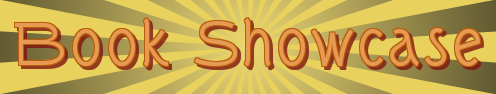 When: Friday, December 19thWhere: Your English classroomWhat: Using a book you’ve read for Book-a-Month this quarter (October, November, December), create a PRODUCT that illustrates the plot of your story.  Do NOT give away the ending! Your product can be anything under the sun!  Ideas for creating your product include:Why: To give your classmates ideas of books they may want to read How: Between now and December 19, you will create this product outside of class.  On December 19, you will bring your product to class for the SHOWCASE!  (*Let your teacher know AHEAD OF TIME if you will be absent on this day!*)3DDigitalAll products must be neat, readable, and illustrate the plot of your book (minus the ending.)  You may need to prepare a written explanation to go with your product.All products must be readable, 3 minutes or less, and illustrate the plot of your book (minus the ending).  You may need to prepare a written explanation to go with your product.Poster Something made out of clayDioramaMobileOrigamiComic StripCollageNewspaper articleBrochureIllustrated children’s bookPropsOther 3D product (see your teacher to approve your idea)Movie trailerInterview with main character or author (videotaped)Radio showPowerpointPuppet show (video recorded)Video news reportAny tech tool you know how (and are allowed at home) to useVideo of you and your friends acting it outOther digital product (see your teacher to approve your idea)